от 12.12.2019                                                                                                        № 1540О внесении изменений в Порядок осуществленияАдминистрацией МО «Город Мирный» Мирнинскогорайона Республики Саха (Якутия) полномочий по контролю в финансово-бюджетной сфере,утвержденный Постановлением городскойАдминистрации от 29.03.2019 № 392В соответствии с подпунктом а) пункта 33 статьи 1 Федерального закона от 26.07.2019 N 199-ФЗ «О внесении изменений в Бюджетный кодекс Российской Федерации в части совершенствования государственного (муниципального) финансового контроля, внутреннего финансового контроля и внутреннего финансового аудита» и с заключением Управления Федерального казначейства по Республике Саха (Якутия) от 05.09.2019 городская Администрация постановляет:Внести в Порядок осуществления Администрацией МО  «Город Мирный» Мирнинского района Республики Саха (Якутия) полномочий по контролю в финансово-бюджетной сфере, утвержденный Постановлением городской Администрации от 29.03.2019 № 392, следующие изменения:1.1. Подпункт а) пункта 8 раздела I изложить в следующей редакции:«а) за соблюдением положений правовых актов, регулирующих бюджетные правоотношения, в том числе устанавливающих требования к бухгалтерскому учету и составлению и представлению бухгалтерской (финансовой) отчетности муниципальных учреждений;»;1.2. Подпункт б) пункта 8 раздела I изложить в следующей редакции:«б) за соблюдением положений правовых актов, обусловливающих публичные нормативные обязательства и обязательства по иным выплатам физическим лицам из бюджета, а также за соблюдением условий договоров (соглашений) о предоставлении средств из соответствующего бюджета, муниципальных контрактов;";1.3. Пункт 8 раздела I дополнить подпунктами следующего содержания:«в) за соблюдением условий договоров (соглашений), заключенных в целях исполнения договоров (соглашений) о предоставлении средств из бюджета, а также в случаях, предусмотренных Бюджетным кодексом Российской Федерации, условий договоров (соглашений), заключенных в целях исполнения муниципальных контрактов;г) за достоверностью отчетов о результатах предоставления и (или) использования бюджетных средств (средств, предоставленных из бюджета), в том числе отчетов о реализации муниципальных программ, отчетов об исполнении муниципальных заданий, отчетов о достижении значений показателей результативности предоставления средств из бюджета;д) в сфере закупок, предусмотренный законодательством Российской Федерации о контрактной системе в сфере закупок товаров, работ, услуг для обеспечения государственных и муниципальных нужд.»;Подпункт в) пункта 11 раздела I изложить в следующей редакции:«в) назначать (организовывать) проведение экспертиз, необходимых для проведения проверок, ревизий, обследований;»;Подпункт г) пункта 11 раздела I изложить в следующей редакции:«г) направлять объектам контроля акты, заключения, представления и (или) предписания;»;Подпункт д) пункта 11 раздела I изложить в следующей редакции:«д) направлять финансовым органам уведомления о применении бюджетных мер принуждения;»;Подпункт е) пункта 11 раздела I изложить в следующей редакции:«е) осуществлять производство по делам об административных нарушениях в порядке, установленном законодательством об административных правонарушениях;»; 1.8. Пункт 11 раздела I дополнить подпунктами следующего содержания:«ж) получать необходимый для осуществления внутреннего муниципального финансового контроля постоянный доступ к государственным и муниципальным информационным системам в соответствии с законодательством Российской Федерации об информации, информационных технологиях и о защите информации, законодательством Российской Федерации о государственной и иной охраняемой законом тайне; з) направлять в суд иски о признании осуществленных закупок товаров, работ, услуг для обеспечения муниципальных нужд недействительными в соответствии с Гражданским кодексом Российской Федерации.»;1.9. В пункте 60 раздела III слова «пунктом 60» заменить словами «пунктом 55»;1.10. Подпункт а) пункта 67 раздела III изложить в следующей редакции: «а) объекту контроля представление, содержащее информацию о выявленных бюджетных нарушениях и одно из следующих обязательных для исполнения в установленные в представлении сроки или в течение 30 календарных дней со дня получения, если срок не указан, требований по каждому бюджетному нарушению:- требование об устранении мер по устранении причин и условий бюджетного нарушения;- требование о принятии мер по устранению причин и условий бюджетного нарушения в случае невозможности его устранения.»;1.11. Подпункт б) пункта 67 раздела III изложить в следующей редакции: «б) объекту контроля предписание, содержащее обязательные для исполнения в установленный в предписании срок требования о принятии мер по возмещению причиненного ущерба публично-правовому образованию.».Абзац 4 пункта 1.3, абзац 3 пункта 1.8. настоящего Постановления вступают в силу с 01.01.2020.Опубликовать настоящее Постановление в порядке, установленном Уставом МО «Город Мирный».Контроль исполнения настоящего Постановления оставляю за собой.Глава города                                                                                            К.Н. АнтоновАДМИНИСТРАЦИЯМУНИЦИПАЛЬНОГО ОБРАЗОВАНИЯ«Город Мирный»МИРНИНСКОГО РАЙОНАПОСТАНОВЛЕНИЕ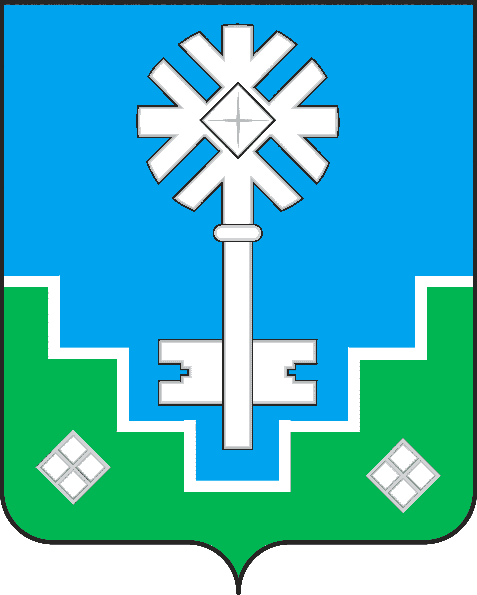 МИИРИНЭЙ ОРОЙУОНУН«Мииринэй куорат»МУНИЦИПАЛЬНАЙ ТЭРИЛЛИИ ДЬАhАЛТАТАУУРААХ